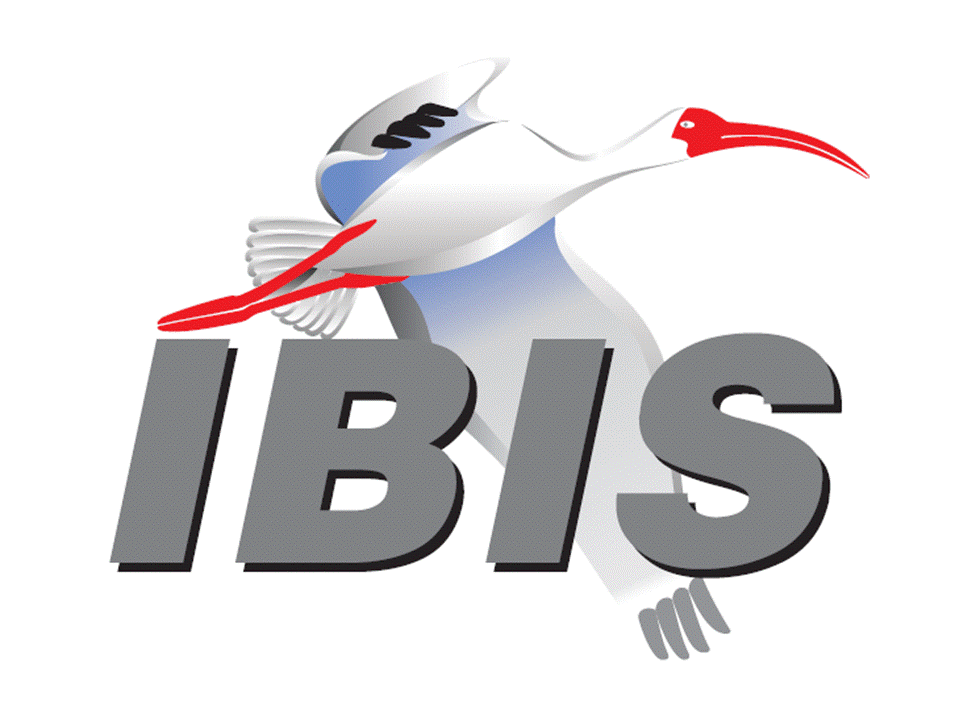 IBIS Open Forum MinutesMeeting Date: May 12, 2017Meeting Location: TeleconferenceVOTING MEMBERS AND 2017 PARTICIPANTSANSYS				Curtis Clark*, Toru WatanabeApplied Simulation Technology	(Fred Balistreri) Broadcom				Bob MillerCadence Design Systems		Brad Brim, Sivaram Chillarige, Debabrata Das					  Ambrish VarmaCisco Systems			(Bidyut Sen)CST					Stefan Paret, Matthias Troescher, Burkhard Doliwa					  Danilo Di Febo, Alexander MelkozerovEricsson				Zilwan MahmodGLOBALFOUNDRIES		Steve Parker*Huawei Technologies			(Jinjun Li)IBM	Luis Armenta, Adge Hawes*, Greg EdlundInfineon Technologies AG 		(Christian Sporrer)Intel Corporation	Michael Mirmak, Hsinho Wu*, Eddie Frie  Gianni Signorini, Barry GrquinovicIO Methodology			Lance Wang*Keysight Technologies	Radek Biernacki*, Pegah Alavi, Fangyi Rao  Stephen Slater, Jian YangMaxim Integrated			Joe Engert, Don Greer, Yan Liang, Hock SeowMentor, A Siemens Business		Arpad Muranyi*, Nitin Bhagwath, Praveen Anmula (formerly Mentor Graphics)		  Fadi Deek, Raj Raghuram, Dmitry Smirnov  Bruce Yuan, Carlo BleuMicron Technology			Randy Wolff*, Justin ButterfieldQualcomm				Tim Michalka, Kevin RoselleRaytheon				Joseph AdaySignal Integrity Software		Mike LaBonte*, Walter Katz*, Todd WesterhoffSynopsys				Kevin Li, Ted Mido*, John Ellis, Scott WedgeTeraspeed Labs			Bob Ross*Xilinx					(Raymond Anderson)ZTE Corporation			(Shunlin Zhu)Zuken					Ralf Bruening, Michael Schaeder, Alfonso GambuzzaOTHER PARTICIPANTS IN 2017Accton					Raul LozanoASUS					Nick Huang, Bin-chyi TsengContinental AG			Stefanie SchatteASIC					David BanasExtreme Networks			Bob HallerGhent University			Paolo ManfrediHamburg University of Technology	Torsten Revschel, Torsen WendtIdemWorks				Michelangelo BandinuIndependent				Dian YangJohn Baprawski, Inc.			John BaprawskiKEI Systems				Shinichi MaedaLattice Semiconductor		Maryam Shahbazi, Dinh TranLeading Edge				Pietro VerginePolitecnico di Torino			Claudio Siviero, Stefano Grivet-Talocia, Igor StievanoSAE International			(Thomas Munns)Signal Metrics				Ron OlisarSPISim				Wei-hsing HuangSTMicroelectronics			Fabio Brina, Olivier BayetToshiba				Yasuki TorigoshiUniversité Blaise Pascal		Mohamed ToureUniversité de Bretagne Occidentale	Mihai TelescuIn the list above, attendees at the meeting are indicated by *.  Principal members or other active members who have not attended are in parentheses. Participants who no longer are in the organization are in square brackets.UPCOMING MEETINGSThe bridge numbers for future IBIS teleconferences are as follows:Date				Meeting Number		Meeting PasswordJune 2, 2017			624 999 876			IBISfriday11For teleconference dial-in information, use the password at the following website: 	http://tinyurl.com/zeulerrAll teleconference meetings are 8:00 a.m. to 9:55 a.m. US Pacific Time.  Meeting agendas are typically distributed seven days before each Open Forum.  Minutes are typically distributed within seven days of the corresponding meeting.NOTE: "AR" = Action Required.-------------------------------------------------------------------------------------------------------------------------------INTRODUCTIONS AND MEETING QUORUMRandy Wolff declared that a quorum was reached and the meeting could begin.CALL FOR PATENTSMike LaBonte called for declaration of any patents or pending patents related to the IBIS 3.2, IBIS 4.2, IBIS 5.1, IBIS 6.1, Touchstone 2.0, IBIS-ISS 1.0 or ICM 1.1 specifications.  No patents were declared.REVIEW OF MINUTES AND ARSRandy Wolff called for comments on the minutes of the April 21, 2017 IBIS Open Forum teleconference.  He noted a correction found by Bob Ross to change a reference to BIRD161.1 to BIRD166.1 in the ATM Task Group report.  Arpad Muranyi moved to approve the minutes with the noted change.  Walter Katz seconded the motion. There were no objections.  There were no ARs to review.ANNOUNCEMENTS, CALL FOR ADDITIONAL AGENDA ITEMSNone.MEMBERSHIP STATUS AND TREASURER'S REPORTBob Ross reported that we have 25 voting members with 20 paid memberships for 2017.  Our account balance is at $17,154 for 2017.  Actual cash flow of $15,404 has been collected in 2017.  We expect one sponsor payment for the European IBIS Summit to come in, and we have a payment to make for the Summit.  May 31 is the last day to retain voting membership rights for those members that have not paid for 2017 dues.  That applies to at least three active members.WEBSITE ADMINISTRATIONMike LaBonte reported that there have been some logo sizing adjustments.  Zuken had an updated logo.  Everything should be working well on the website.MAILING LIST ADMINISTRATIONCurtis Clark reported that we had three addresses age out, but otherwise everything is running smoothly.LIBRARY UPDATENo update.INTERNATIONAL/EXTERNAL ACTIVITIES- ConferencesEDI CON – Electronic Design Innovation Conference & Exhibition will be held in Boston, MA on September 11-13, 2017.  A Summit at this event is under consideration.  More information is available at:	http://www.ediconusa.comEPEPS – The 26th IEEE Conference on Electrical Performance of Electronic Packaging and Systems will be held in San Jose, CA on October 15-18, 2017.  A Summit at this event is under consideration.  More information is available at:http://www.epeps.org/- Press UpdateNone.- Related standardsNone.SUMMIT PLANNING AND STATUS- SPI 2017 IBIS Summit ReviewThe European IBIS Summit at SPI was held on Wednesday afternoon, May 10, 2017.  Bob Ross reported that we got a brief report from Michael Schaeder that the Summit went well.  We are waiting for more reports to generate the minutes.  22 people attended.  The Summit ended a little early.  There were five presentations.  Mike LaBonte thanked Michael Schaeder for running the meeting.  ANSYS, CST, Mentor, A Siemens Business, and Zuken were official sponsors.- EDI CON EDI CON will be held in Boston, MA on September 11-13, 2017.  Mike noted we were approached by Janine Love about hosting an IBIS Summit during the event.  There is a luncheon and an evening gathering on Monday of the event, and an afternoon Summit between these two events could work well.  Bob Ross moved to vote to hold a Summit at EDI CON on Monday, September 11, 2017 in the afternoon with a cost that would not exceed $3,000.  Lance Wang seconded the motion.  Walter questioned if there were any other days during or after the conference that could make better sense than the first day.  Bob accepted an amended motion to not include a specific date yet.  The amended motion was seconded by Lance Wang.The roll call vote tally was:ANSYS – abstainGLOBALFOUNDRIES – yesIBM – yesInfineon – yes (by email)Intel – yesIO Methodology – yesKeysight – yesMentor – yesMicron – yesSiSoft – yesSynopsys – yesTeraspeed Labs – yesThe roll call vote concluded with a vote tally of Yes – 11, No – 0, Abstain – 1. The motion passed.Mike will create an EDI CON event on the website [AR].- EPEPS EPEPS will be held in San Jose, CA on October 15-18, 2017.  Bob Ross noted that we held a Summit at EPEPS two years ago, but we did not last year due to its moving from San Jose to San Diego.  With the event moving back to San Jose this year, Bob suggested that we hold an IBIS Summit on Wednesday afternoon, October 18, 2017.  Bob moved to vote to hold a Summit on October 18, 2017 with a cost that would not exceed $3,000.  Radek Biernacki seconded the motion.  The roll call vote tally was:ANSYS – abstainGLOBALFOUNDRIES – abstainIBM – yesInfineon – yes (by email)Intel – yesIO Methodology – yesKeysight – yesMentor – yesMicron – yesSiSoft – yesSynopsys – yesTeraspeed Labs – yesThe roll call vote concluded with a vote tally of Yes – 10, No – 0, Abstain – 2. The motion passed.Sponsorship opportunities for all upcoming IBIS summits are available, with sponsors receiving free mentions in the minutes, agenda, and other announcements.  Contact the IBIS Board for further details.QUALITY TASK GROUPMike LaBonte reported that the group is meeting on Tuesdays at 8:00 a.m. PT.  Ongoing discussion is about IBISCHK development.  The IBISCHK6 user guide work in progress can be reviewed at:http://www.ibis.org/ibischk6/ibischk_6.1.3_UserGuide_wip1.pdfThe Quality Task Group checklist and other documentation can be found at:http://www.ibis.org/quality_wip/ADVANCED TECHNOLOGY MODELING TASK GROUPArpad Muranyi reported that the group is meeting regularly on Tuesdays at 12:00 p.m. PT.  The group has been discussing the AMI flow corrections for redrivers.Task group material can be found at:http://www.ibis.org/macromodel_wip/INTERCONNECT TASK GROUPMike LaBonte reported that the group was meeting on Wednesdays at 8:00 a.m. PT.  BIRD189.3 was released.  The group had one meeting in the last three weeks, and meetings are suspended unless more work is needed.  Mike asked if any other changes were needed to the Interconnect BIRD.  Walter Katz responded that he thinks the BIRD is ready for a vote.  Radek Biernacki commented that there may need to be some changes related to file naming.  He also requested more time to review the BIRD.  Radek wondered if any feedback was solicited from hardware vendors on the BIRD.  Bob Ross noted that terminology in BIRD186.3 may impact slightly the language in BIRD189.  Task group material can be found at:http://www.ibis.org/interconnect_wip/EDITORIAL TASK GROUPMike LaBonte reported that meetings take place at 8:00 a.m. PT on Fridays that the IBIS Open Forum does not meet.  The group has discussed a list of BIRDs targeted for an IBIS 7.0 release.  Bob Ross commented that the group’s main focus will be on BIRD186.2.  Task group material can be found at:http://www.ibis.org/editorial_wip/NEW ADMINISTRATIVE ISSUES- Nominations for IBIS Officer ElectionsMike LaBonte reported that officer elections must be held every year.  The opening of nominations period must start no later than May 17.  Mike declared the nominations period open.  Chair and Vice-chair positions can only be held by a person from a member company.  Bob Ross noted that the voting period will open June 1 and end on June 15.  The nomination period ends May 31.  Bob nominated the existing officers for their existing positions.  Bob also asked Radek Biernacki if he would be the returning officer for the elections process.  Mike noted that we should hold a motion.Bob moved that Radek serve as the returning officer for the elections.  Walter Katz seconded the motion.  There were no objections.Mike noted that any questions about officer positions could be directed to him or to any of the existing officers.  He added that self-nominations are accepted.- Second revision of IBIS Policies and ProceduresMike noted that we are awaiting approval from SAE’s legal department on the latest revision of the document.  He added that the document should not be changed during the officer elections process.  Bob added that the new revision requires a 2/3 vote of the members for approval.  The new revision makes some changes requested by SAE after approval of the last document.  Mike will send the new revision to Tom Munns at SAE to inform him of the reasons we are updating the P&P document.Bob noted that the contact page on our website needs to update the SAE contact listed as Logen Johnson.  Mike will update the SAE contact from Logen Johnson to Tom Munns. [AR]The Policy and Procedures document can be found at:	http://www.ibis.org/policies/BIRD158.5: AMI TS4FILE ANALOG BUFFER MODELSWalter Katz reported that Michael Mirmak found some typos in BIRD158.5 and had some questions on the BIRD.  A vote on the BIRD will be suspended to address the editorial issues and answer questions in the next ATM task group meeting.Walter Katz moved to schedule a vote on BIRD158.x in the next IBIS Open Forum teleconference.  Bob Ross seconded the motion.  There were no objections.BIRD166.2: RESOLVING PROBLEMS WITH REDRIVER INIT FLOWWalter Katz stated that many of our flows rely on every model being a dual model using both Init and GetWave functions.  Some of our flows don’t work well with models that do not contain both functions.  Walter noted he has a presentation for the next ATM task group meeting related to this issue.  Bob Ross asked if there is any change in BIRD166.2 that could be made in the flow step that would make it acceptable as a simplified BIRD that we could approve for IBIS 7.0 but not block future advances.  Walter responded that yes, there will be a BIRD166.3 to address all of the issues.Mike LaBonte noted that the co-sponsor of the BIRD, Darshan Shah is no longer with F5 Networks.  Walter will check to see if the company name can be updated.BIRD186.3: FILE NAMING RULESMike LaBonte noted that a BIRD186.3 with changes to BIRD186.2 was expected and scheduled for a vote.  An updated BIRD was not submitted.  Walter Katz asked if there was a formal recommendation on submitting BIRD186.3.  Bob Ross responded that BIRD186.3 draft 6 was circulating, but there are changes to terminology in the BIRD that are still needed.  Walter added that terminology related to file name is in review.  Mike added that it is the intent of the Editorial task group to update this BIRD and submit it for the next Open Forum teleconference meeting.BIRD189.3: INTERCONNECT MODELING USING IBIS-ISS AND TOUCHSTONEMike LaBonte noted that we could schedule a motion to vote at the next meeting to encourage review of the BIRD.  Walter Katz suggested that IC vendors that make IBIS models should provide feedback and statements of support on the BIRD.BIRD125.1: MAKE IBIS-ISS AVAILABLE FOR IBIS PACKAGE MODELINGDiscussion was tabled.BIRD145.3: CASCADING IBIS I/O BUFFERS WITH [EXTERNAL CIRCUIT]S USING THE [MODEL CALL] KEYWORDDiscussion was tabled.BIRD161.1: SUPPORTING INCOMPLETE AND BUFFER-ONLY [COMPONENT] DESCRIPTIONSDiscussion was tabled.BIRD163: INSTANTIATING AND CONNECTING [EXTERNAL CIRCUIT] PACKAGE MODELS WITH [CIRCUIT CALL]Discussion was tabled.BIRD164: ALLOWING PACKAGE MODELS TO BE DEFINED IN [EXTERNAL CIRCUIT]Discussion was tabled.BIRD165: PARAMETER PASSING IMPROVEMENTS FOR [EXTERNAL CIRCUIT]SDiscussion was tabled.BIRD181.1: I-V TABLE CLARIFICATIONSDiscussion was tabled.IBISCHK6 PARSER AND BUG STATUS Bob Ross reported that he requested an update from the developer on progress of the parser code changes.  There should be code available by June 2 for review, although issues found by the developer may cause the schedule to slip.  Changes will bring the parser up to date on bug fixes for IBIS 6.1.  NEW TECHNICAL ISSUESNone.NEXT MEETINGThe next IBIS Open Forum teleconference meeting will be held June 2, 2017.  The following IBIS Open Forum teleconference meeting is tentatively scheduled on June 23, 2017.  Walter Katz moved to adjourn.  Curtis Clark seconded.  The meeting adjourned.========================================================================NOTESIBIS CHAIR: Mike LaBontemlabonte@sisoft.com	IBIS-AMI Modeling Specialist, Signal Integrity Software	6 Clock Tower Place, Suite 250	Maynard, MA 01754VICE CHAIR: Lance Wang (978) 633-3388lwang@iometh.comPresident/CEO, IO Methodology, Inc.PO Box 2099Acton, MA  01720SECRETARY: Randy Wolff (208) 363-1764rrwolff@micron.comPrincipal Engineer, Silicon SI Group Lead, Micron Technology, Inc.8000 S. Federal WayP.O. Box 6, Mail Stop: 01-711Boise, ID  83707-0006TREASURER: Bob Ross (503) 246-8048bob@teraspeedlabs.comEngineer, Teraspeed Labs10238 SW Lancaster RoadPortland, OR 97219LIBRARIAN: Anders Ekholm (46) 10 714 27 58, Fax: (46) 8 757 23 40ibis-librarian@ibis.orgDigital Modules Design, PDU Base Stations, Ericsson ABBU NetworkFärögatan 6164 80 Stockholm, SwedenWEBMASTER: Mike LaBontemlabonte@sisoft.com	IBIS-AMI Modeling Specialist, Signal Integrity Software	6 Clock Tower Place, Suite 250	Maynard, MA 01754POSTMASTER: Curtis Clarkcurtis.clark@ansys.com	ANSYS, Inc.	150 Baker Ave Ext	Concord, MA 01742This meeting was conducted in accordance with ANSI guidance.All inquiries may be sent to info@ibis.org.  Examples of inquiries are:To obtain general information about IBIS.To ask specific questions for individual response.To subscribe to the official ibis@freelists.org and/or ibis-users@freelists.org email lists (formerly ibis@eda.org and ibis-users@eda.org).To subscribe to one of the task group email lists: ibis-macro@freelists.org, ibis-interconn@freelists.org, or ibis-quality@freelists.org.To inquire about joining the IBIS Open Forum as a voting Member.To purchase a license for the IBIS parser source code.To report bugs or request enhancements to the free software tools: ibischk6, tschk2, icmchk1, s2ibis, s2ibis2 and s2iplt.The BUG Report Form for ibischk resides along with reported BUGs at:http://www.ibis.org/bugs/ibischk/ 
http://www.ibis.org/ bugs/ibischk/bugform.txtThe BUG Report Form for tschk2 resides along with reported BUGs at:http://www.ibis.org/bugs/tschk/ 
http://www.ibis.org/bugs/tschk/bugform.txtThe BUG Report Form for icmchk resides along with reported BUGs at:http://www.ibis.org/bugs/icmchk/ 
http://www.ibis.org/bugs/icmchk/icm_bugform.txtTo report s2ibis, s2ibis2 and s2iplt bugs, use the Bug Report Forms which reside at:http://www.ibis.org/bugs/s2ibis/bugs2i.txt 
http://www.ibis.org/bugs/s2ibis2/bugs2i2.txt 
http://www.ibis.org/bugs/s2iplt/bugsplt.txtInformation on IBIS technical contents, IBIS participants and actual IBIS models are available on the IBIS Home page:http://www.ibis.org/Check the IBIS file directory on ibis.org for more information on previous discussions and results:http://www.ibis.org/directory.htmlOther trademarks, brands and names are the property of their respective owners.SAE STANDARDS BALLOT VOTING STATUSCriteria for SAE member in good standing:Must attend two consecutive meetings to establish voting membershipMembership dues currentMust not miss two consecutive meetingsInterest categories associated with SAE standards ballot voting are: Users - members that utilize electronic equipment to provide services to an end user. Producers - members that supply electronic equipment. General Interest - members are neither producers nor users. This category includes, but is not limited to, government, regulatory agencies (state and federal), researchers, other organizations and associations, and/or consumers.OrganizationInterest CategoryStandards Ballot Voting StatusMarch 31, 2017April 21, 2017May 10, 2017May 12, 2017ANSYSUserActiveXX-XApplied Simulation TechnologyUserInactive----Broadcom Ltd.ProducerInactive-X--Cadence Design SystemsUserInactiveXX--Cisco SystemsUserInactive----CSTUserInactive--X-EricssonProducerInactive--X-GLOBALFOUNDRIESProducerActive-X-XHuawei TechnologiesProducerInactive----IBMProducerActiveXX-XInfineon Technologies AGProducerInactive---XIntel Corp.ProducerActiveXXXXIO MethodologyUserActiveXX-XKeysight TechnologiesUserActiveXX-XMaxim IntegratedProducerInactive----Mentor, A Siemens BusinessUserActiveXXXXMicron TechnologyProducerActiveXX-XQualcommProducerInactive----RaytheonUserInactive----Signal Integrity Software UserActiveXX-XSynopsysUserActiveXX-XTeraspeed LabsGeneral InterestActiveXX-XXilinxProducerInactive----ZTEUserInactive----ZukenUserInactive--X-